OLHA Personal Information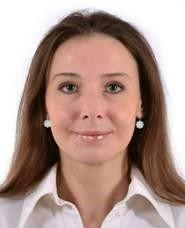 Nationality:	UkrainianE-mail:	olha.374066@2freemail.com Address:	Abu Dhabi, UAEObjectiveProactive, self-motivated and result-focused professional with strong analytical and excellent communication skills, attention to detail and international experience in hospitality is seeking for a challenging position to further develop within your company.EducationKhmelnitsky National University, UkraineMaster degree in Environmental protection, Management and Administration	June, 2008International Business School, Copenhagen, DenmarkCourses of Business English	July, 2010International Business School, Copenhagen, DenmarkPersonal Assistant courses	July, 2010The Ritz-Carlton Abu Dhabi, Grand Canal, UAECross-training Finance department, Accounts receivable	September 2014 – March, 2015The Ritz-Carlton Abu Dhabi, Grand Canal, UAECross-training, Credit cards training	October, 2014SkillsCertified Microsoft Office Specialist: Outlook, Word, Excel, and Power Point.Expert in hospitality software programs: MICROS, Opera, OracleQualified to write business e-mails and review outgoing letters for technical and grammatical accuracy.Effective organizational and time management skillsHard worker able to work under the pressureExcellent etiquette in communicationExtremely attentive to detail with a high level of accuracyEffectively work collaboratively with coworkers, supervisors and juniorsSkilled in prioritizing the work and handling the multiple tasks simultaneouslyQuick learner with proven track record in giving the result quicklyProficient in maintaining the confidentiality.ExperienceThe Ritz-Carlton Abu Dhabi, Grand Canal, UAE Sales and Customer Service  (Sales, Reservations)June, 2016 – PresentEfficiently manage telephone calls and emails on a daily basis,Take reservations for all outlets made via phone, email, or personal in a proactive way, answering the incoming calls as per company’s standardsMaximize revenues by skillfully upselling the restaurants, promotions and following budget guidelinesHandle group reservations and enquiries for up to 75 persons in the restaurants as per the standard policies.Sending proposals and confirmationsFollow-up   of proposals and confirmations on or before cut-off dates.Ensure accurate input of restaurant reservations details in the ResPack system.Use and maintain the ResPack Restaurant Reservations System as per given procedure.Prepare and send written confirmation e-mails for all the bookings according to the reservations standards.Handle reservation changes and cancellationsPrepare Reports and StatisticsKeep myself updated with the current and future restaurants status and the occupancy levelsThe Ritz-Carlton Abu Dhabi, Grand Canal, UAE Customer Service (Hostess) January,2014 –June,2016Respond to online and phone requests, make reservationsProcess daily administrative tasks using Opera, ResPak, Micros, and ExcelInteract with guests; make food and beverage suggestions, ask guests for constructive feedback for future improvementEnsure smooth operation and that the guests are served in a timely manner Close cash check reportsCommerce consulting service in Accounting firm ‘’Property’’ ’Vinnitsa, Ukraine Legal consultant March, 2011 – December, 2013Process daily administrative tasks, prepare legal documents including listings and sales contracts, prepare and submit various contractsAnalyze market trends to determine competitive market pricesIdentify and measure current/future costs and opportunities for companies and-	clients Evaluate projects and business plans according to governmental legislations-	Process daily administrative tasks, prepare legal documents including listings and salescontracts, prepare and submit various contractsAnalyze market trends to determine competitive market pricesMultiCom Digital LLC, Copenhagen, DenmarkPersonal Assistant, October 2009 - December, 2010Assisted the Director in day to day operationAnalyzed the business data, derive the interpretation and provide inputs to the Director for strategic decision makingHandled Calendar managementUpdated the regular MIS and generate the monthly progress reportCo-ordinate with various team leaders and cross functional heads for effective deliverable